Curso Introducción a las Ciencias Agrarias y ForestalesINFORMACION GENERALCURSADA 2023INFORMACION GENERAL 2023Cuerpo docente del curso Ing. Agr. Gustavo Larrañaga. Profesor TitularIng. Agr. Cecilia Seibane. Profesora AdjuntaIng. Ftal. Aldo Gramundo. Jefe de Trabajos Prácticos Ing. Agr. Ramón Cieza. Jefe de Trabajos Prácticos Ing. Agr. Guillermina Ferraris. Jefe de Trabajos Prácticos Ing. Agr. Lorena Mendicino. Jefe de Trabajos Prácticos Ing. Agr. Gabriel Ferrero. Ayudante Diplomado Ing. Agr. Ricardo Stratta.Ayudante Diplomado Ing. Agr. Ezequiel Wainer. Ayudante DiplomadoIng. Agr. Yanina Zarate. Ayudante Diplomada Ing. Agr. Paula May. Ayudante Diplomada1-INTRODUCCIÓN El día viernes 10 de marzo daremos comienzo al curso Introducción a las Ciencias Agrarias y Forestales, materia del primer año. Las clases se extenderán hasta el mes de julio, y se desarrollarán de manera presencial en cada comisión. Oportunamente recibirán información en su casilla de e-mail y vía aula virtual.Este curso busca que los y las estudiantes tengan una visión global del objeto de estudio de la carrera que han elegido y que comiencen a adquirir habilidades metodológicas que le permitan analizar la realidad del sector. 2-OBJETIVOS Objetivos generales: Que los y las estudiantes:Comprendan el enfoque de sistemas para aplicarlo al análisis integral de la diversidad de situaciones del sector agropecuario y forestal.Conozcan los componentes del sistema científico tecnológico para analizar su relación con el sistema agropecuario. Analicen las Regiones productivas para comprender el funcionamiento de los circuitos productivos.Objetivos específicos. Que los y las estudiantes:Conozcan y comprendan el funcionamiento de sistemas de producción. Conozcan qué es la Ciencia y su aplicación en el Sector Agropecuario y Forestal.Construyan una mirada problematizadora y crítica de los distintos componentes de la realidad Agropecuaria y Forestal.Comprendan las diferentes dimensiones de análisis para el abordaje regional de la realidad.En el aula virtual tienen disponible el programa de la materia. Un programa es algo así como la hoja de ruta que iremos utilizando en la cursada, sugerimos utilizarlo. 3-METODOLOGÍA Se realizarán teóricos prácticos en las comisiones.Haremos  1 visita  a campo , y se promoverá la búsqueda de información por parte de l@s estudiantes.Asimismo, se utilizarán videos cortos, con consignas previas, para abordar algunas unidades temáticas.Tendremos un total de 16 clases o encuentros, con 2 evaluaciones parciales. Las clases se darán los días viernes, en horario de la mañana y de la tarde. Horario de consulta: son horarios de atención  donde los y las docentes atienden cualquier duda o inquietud referida a temas referidos al curso. Estarán disponibles en el aula virtual . Material de estudio En cada encuentro se utilizarán distintos materiales de estudio: Guías de trabajos prácticos: Es el material básico para cada encuentro, estarán disponibles en el aula virtual.Lecturas de actualidad: Consistirán en artículos de actualidad, disponibles en Aula virtual  a partir de los martes antes de cada encuentro sincrónico de los viernes . Bibliografía ampliatoria: Consistirá en material sugerido por cada docente para ampliar los conocimientos acerca del tema tratado. Apuntes en clase: Se sugiere además, tomar apuntes en el transcurso de cada encuentro, con el fin de ampliar el material de estudio para las instancias de evaluación (los exámenes parciales y finales).Entregas/correcciones de tareas: Las devoluciones que realicen los y las docentes de las tareas individuales y/o grupales entregadas, también les servirán para estudiar e ir comprendiendo los temas abordados.Información disponible en enlaces de interés: En nuestra aula virtual existen disponibles enlaces sobre las diferentes temáticas de la cursada que permiten ampliar la información del tema. IMPORTANTE: en el transcurso de la cursada  se pedirán  informes,  con pautas que se explicaràn oportunamente .Los temas que hay que estudiar para cada encuentro figurarán en el  Aula virtual . ¿Cómo llegar al aula virtual de Introducción a las Ciencias Agrarias y Forestales?Podrán consultar información relacionada con nuestro curso, entrá a la página web de la facultad: www.agro.unlp.edu.ar, luego entrá al aula virtual, deberán estar matriculados ( si no lo están solicitar ayuda al docente). AF817 2023 corresponde a esta materia.4- MODALIDADES DE CURSADA – EVALUACIÓNLa evaluación de cada estudiante se desarrollará durante todo el curso.En la nota definitiva se considerarán los dos parciales y el desempeño obtenido con los informes que hayan entregado.Las dimensiones de evaluación que conformarán la nota final se detallan a continuación:Informe salida a campo 20 % dinámica grupal 10 %Parcial  70 %Es requisito  cumplimentar  un mínimo de 4 para  cada dimensión señaladaPromoción sin examen final En esta modalidad, lxs estudiantes aprueban la materia, sin rendir examen final. Para  poder aprobar de esta forma  deben cumplir con los siguientes requisitos: Nota final de 7 o más puntos Presentes en la salida a campoinformes requeridos aprobados 80 % de los trabajos prácticos presentes Promoción con examen final En esta modalidad,  aprueban la cursada de la materia, debiendo después rendir el examen final, para tener la aprobación de la misma. Para poder aprobar de esta forma  deben cumplir con los siguientes requisitos: Nota final de 4 puntos o más informes requeridos aprobados 60 % de los trabajos prácticos presentes 5) ACLARACIÓN SOBRE DISTINTOS ASPECTOS DE LA CURSADA Cuantos ausentes se pueden tener? Cursada para promoción sin examen final :Deben tener el 80 % o más de los prácticos asistidos para aprobar la cursada sin examen final. Los ausentes no son recuperables. La salida a campo  es obligatoria, por lo tanto indefectiblemente deberán tener como presente el viaje mencionado (salvo certificado médico oficial de hospital público o dirección de sanidad de la UNLP). SOLO SE RECIBEN CERTIFICADOS MEDICOS DE  HOSPITAL PÚBLICO O DIRECCIÓN DE SANIDAD DE LA UNLPCursada regular, con examen final Deben tener el 60 % o más de los prácticos asistidos para aprobar la cursada para luego dar el examen final. Con más ausentes, pierden la posibilidad de aprobar la cursada y deberán recursar el año próximo. Requisitos para la promoción del curso en lo referente a notas de parciales Sin examen final Habrá posibilidad de acceder a la aprobación del curso sin examen final. Para lograrlo los alumnos deberán tener aprobados las 2 evaluaciones parciales que se realizarán con una nota de 7 o más, TENER TODOS LOS INFORMES REQUERIDOS POR EL DOCENTE COMO APROBADOS y CUMPLIR LOS REQUISITOS DE AUSENTES EXPLICADOS ANTERIORMENTE. Si obtienen una nota menor a 7 puntos, o si están ausentes, pueden acceder a un Recuperatorio para cada uno de los parciales. Este Recuperatorio les dará la posibilidad de obtener nota de 7 o más y poder tener de esta forma chance para la promoción. En caso de no llegar a la nota de 7 hay una segunda oportunidad (flotante), pero que ésta es considerada únicamente para uno solo de los parciales. Las justificaciones para todos los casos por enfermedad deben ser, únicamente de la dirección de sanidad dependiente de la Universidad Nacional de La Plata o de un hospital público ( y tienen que ser presentada hasta una semana después del ausente). Con examen final Para tener el curso aprobado y luego poder dar el examen final deberá cumplimentar los requisitos de ausentes explicados anteriormente, y tener aprobadas las evaluaciones parciales con nota de 4 o más, y aprobados los informes requeridos por el docente. Se recomienda asistir a los horarios de consulta.Si desaprueban los parciales o están ausentes, tendrán 1 Recuperatorio por cada parcial tomado y 1 una única opción (la pueden usar o para la primera evaluación parcial o para la segunda) de segunda recuperación llamado "flotante" (por Ej. se saca un 2 en el primer parcial, recupera y saca un 3, vuelve a recuperar con el " Recuperatorio flotante". Si desaprueban el segundo parcial tienen derecho a un Recuperatorio, no hay flotante porque ya lo usó en la primera instancia de la evaluación parcial. Otro Ej. se sacó un 5 en el primer parcial y en el segundo se saca un 3. Tiene un recuperatorio del segundo parcial y si lo da mal tiene derecho al recuperatorio flotante. Una vez alcanzada la condición de alumno regular podrán presentarse a dar el examen final en la mesa que elijan, previa inscripción en el SIU.  6. CRONOGRAMA DE ACTIVIDADES AÑO 2023    FechaTema10/3Gral regiones e historia17/3Región Pampeana24/3Sin clases,Feriado día Memoria,Verdad y Justicia31/3Región NEA7/4Feriado, Viernes Santo14/4Región NOA21/4Región Patagonia28/4Región Cuyo5/5Ciencia12/5PRIMER PARCIAL19/5Sistemas y prep. salida2/6Salida a campo9/6Subs natural16/6Subs.tecnológico23/6Subs. socioeconómico30/6Presentación informes7/7SEGUNDO PARCIAL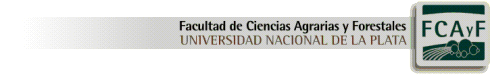 